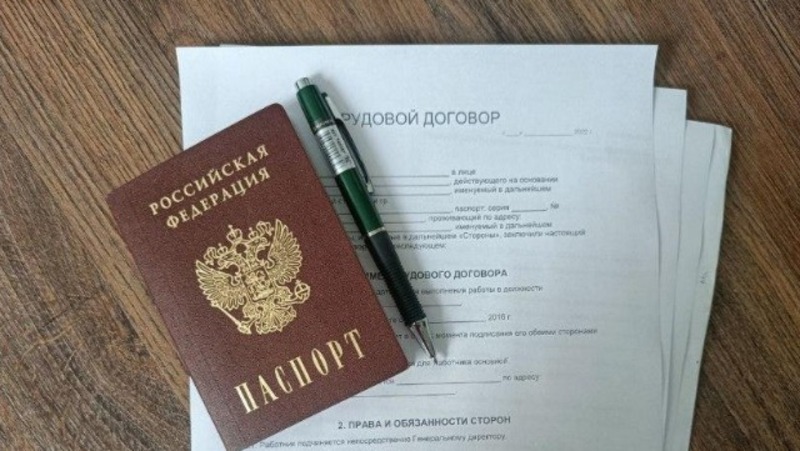 Неформальная занятостьПолезная информация для тех, кто столкнулся с неформальной занятостью:ненадлежащего оформления трудовых отношений;выплаты заработной платы ниже уровня МРОТ;выплаты заработной платы "в конверте";других нарушений трудового законодательства,Граждане могут обратиться на портал ОНЛАЙНИНСПЕКЦИЯ.РФ.Возможности ресурса:позволяет обратиться в инспекцию труда, когда права сотрудника нарушены;оказывает информационную поддержку в сфере трудового права от специалистов ведомства;представляет комплекс консультативных и правовых сервисов, которые помогут работникам и работодателям в защите своих интересов в сфере трудовых отношений;представляет информацию о способах выхода из проблемных ситуаций в сфере трудовых отношений.Также Вы можете пройти анонимный опрос на интерактивном портале по легализации трудовых отношений для перенаправления информации в адрес уполномоченных органов.